Writing a Thesis Statement:  You are making an argument either for or against something, in this case deforestation.  This is written AFTER you gather your facts, and based on the facts you have.Although ___ (this is the concession - the other side’s argument) __, _ (my position) __ because ___argument 1, argument 2, and argument 3.Example:   Even though sugar is a tasty treat, it is something people should avoid because it causes dental problems, it can lead to medical issues, and its production is harmful to the environment.Example:  Most people nowadays use technology constantly, however, this can be harmful.  Consistent, unceasing use of devices such as internet-connected cell phones can cause mental impairment, restlessness, and withdrawal from personal connections. POSTERDeforestation in Latin AmericaThesis:  Although _________________, they _______________ because __ social argument 1____, __economic argument 2_____, and ___environmental argument 3_______.      Social				2. Economic				3. environmentalFact 1                                                  Fact 1                                                            Fact 1Fact 2                                                  Fact 2                                                           Fact 2Fact 3                                                  Fact 3                                                           Fact 3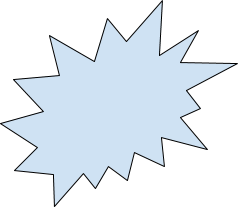 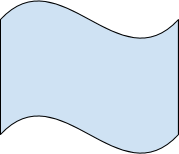 Picture, chart or graph, and map to support your argumentConclusion:  Your answer to the question in #4: How should governments in Latin America provide for development and raise the standard of living for their citizens while protecting the people and environment for future generations?                                                                                            